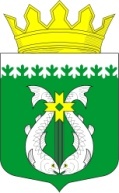 РОССИЙСКАЯ ФЕДЕРАЦИЯРЕСПУБЛИКА КАРЕЛИЯСОВЕТ  ДЕПУТАТОВ  МУНИЦИПАЛЬНОГО ОБРАЗОВАНИЯ«СУОЯРВСКИЙ  РАЙОН»XXVII сессия                                                                                                                          IV созывРЕШЕНИЕ  24 декабря 2020 года	                                                                                               № 260 О принятии органами местного самоуправления муниципального образования «Суоярвский район» на 2021 год осуществления части полномочий по решению вопросов местного значения Поросозерского сельского поселенияВ соответствии с частью 4 статьи 15 Федерального закона от 06 октября 2003 № 131-ФЗ «Об общих принципах организации местного самоуправления в Российской Федерации», частью 3 статьи 7 Устава муниципального образования «Суоярвский район», рассмотрев решение Совета Поросозерского сельского поселения от 24 ноября 2020 г. № 65, Совет депутатов муниципального образования «Суоярвский район» РЕШИЛ:1. Принять на 2021 год на уровень органов местного самоуправления муниципального образования «Суоярвский район» осуществление части полномочий органов местного самоуправления  Поросозерского сельского поселения по решению вопросов местного значения, а именно:1.1. составление проекта бюджета поселения, исполнение бюджета, осуществление контроля за его исполнением, составление отчета об исполнении бюджета поселения за счет иных межбюджетных трансфертов передаваемых из бюджета поселения в бюджет района в размере 50 тыс. руб. в год;1.2. участие в предупреждении и ликвидации последствий чрезвычайных ситуаций в границах поселения, за счет иных межбюджетных трансфертов передаваемых из бюджета поселения в бюджет района в размере 10 тыс. руб. в год.2. Администрации муниципального образования «Суоярвский район» заключить соглашение с администрацией Поросозерского сельского поселения о передаче осуществления части полномочий по решению вопросов местного значения согласно пункту 1 настоящего решения. Председатель Совета депутатов МО «Суоярвский район»,глава  муниципального образования«Суоярвский район»						                       	       Н.В. Васенина